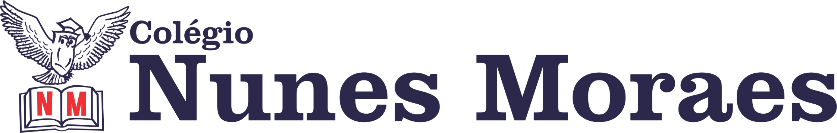 “É outra vez segunda-feira? Ótimo, porque uma nova semana representa novas conquistas!”      Boas aulas.  E não esqueça: Durante todas as aulas, seu profesor vai  acompanhar você pelo  whatsapp para tirar suas dúvidas. Pergunte no privado. MUITO IMPORTANTE:  A PARTIR DE HOJE, VOCÊ VAI ENVIAR AS  FOTOS DAS ATIVIDADES DE CLASSE RESOLVIDAS  PARA  COORDENAÇÃO Manu. ELA ESTÁ NO GRUPO DA SUA SALA. MAS AGUARDE O PROFESSOR DIZER QUE VOCÊ JÁ PODE ENVIAR.  ESCREVA A MATÉRIA, SEU NOME E SEU NÚMERO EM CADA PÁGINA.1ª AULA: 13h -13:55’   -   MATEMÁTICA    - PROFESSOR DENILSON SOUSA CAPÍTULO 4: RETAS, ÂNGULOS E SEGMENTOS PROPORCIONAIS1° passo:  Acesse a plataforma SAS e veja no gabarito das atividades a solução das questões feitas por você na aula anterior.  (Se ficar alguma dúvida sobre as soluções, entre em contato com o professor Denilson, via grupo da turma no WhatsApp) 2° passo: Assista à videoaula com o professor Denilson Sousa fazendo a correção de exercícios no seguinte link:https://youtu.be/N6Gmj5xoloQ     3° passo: resolva as seguintes questões. Página  92 Q 9, 10 e 11*Envie foto das atividades realizadas para COORDENAÇÃO Manu. Escreva a matéria, seu nome e seu número em cada página. 4° passo: Complete passos que não tenha conseguido terminar ou faça revisão. 2ª AULA: 13:55’-14:50’   - INTERPRETAÇÃO TEXTUAL - PROFESSORA              TATYELLEN PAIVACAPÍTULO 5   * ATENÇÃO: Você vai usar seu livro suplementar.3ª AULA: 14:50’-15:45’  -   FÍSICA  -  PROFESSOR DENILSON SOUSA CAPÍTULO 5 – UNIVERSO 1° passo: Acesse a plataforma SAS e veja no gabarito das atividades a solução das questões feitas por você na aula anterior.  (Se ficar alguma dúvida sobre as soluções, entre em contato com o professor Denilson, via grupo da turma no WhatsApp) 2° passo: Faça a leitura da página 70. 3° passo: assista ao vídeo do professor Denilson Sousa falando sobre o capítulo 05.  Assista a aula no seguinte link:  https://youtu.be/s74hT3Xml94      4° passo: Leia as páginas 71 e 72 5° passo:  Resolva as questões 1 e 2 da página 73 *Envie foto das atividades realizadas para COORDENAÇÃO Manu. Escreva a matéria, seu nome e seu número em cada página. 6° passo:  Leia as páginas 73 a 757º passo: Tarefa de casa: Complete passos que não tenha conseguido terminar ou faça revisão. INTERVALO: 15:45’-16:10’   4ª AULA:   16:10’-17:05’  - QUÍMICA   -  PROFESSOR FRANCISCO PONTESCAPÍTULO 5 – MODELOS ATÔMICOS: De Dalton a Rutherford (PARTE 2)ETAPAS PARA O DESENVOLVIMENTO DA AULAETAPA 2 – LEIA a teoria na Apostila SAS – páginas 94 a 99, com informações e resumos enviados em tempo real pelo professor para o grupo.Tempo: ETAPA 5 - ACOMPANHAR mais resoluções de questões e o tira dúvidas, via WhatsApp na hora da Aula.ETAPA 6 - Tarefa de casa: Complete passos que não tenha conseguido terminar ou faça revisão. Que bom que você ficou conosco até o final!DIA 11 DE MAIO DE 2020 – 9º ANO – TURMA AETAPADESENVOLVIMENTO MATERIAL PÁGINA DA APOSTILA SAS/ QUESTÕES1Faça a leitura do texto.Livro Suplementar27 a 302Resolva os exercícios de interpretação. IMPORTANTE: *Envie foto das atividades realizadas para COORDENAÇÃO Manu. Escreva a matéria, seu nome e seu número em cada página. ESTAREI DISPONÍVEL NO GRUPO WHATSAPP PARA TIRAR  DÚVIDAS.Livro Suplementar30 e 31(questões 1 a 4)3Atente-se à correção da atividade.Livro Suplementar30 e 31(questões 1 a 4)4Tarefa de casa: Complete passos que não tenha conseguido terminar ou faça revisão. Tarefa de casa: Complete passos que não tenha conseguido terminar ou faça revisão. Tarefa de casa: Complete passos que não tenha conseguido terminar ou faça revisão. ETAPA 1 – ASSISTA à videoaula, utilizando o link a seguir. Link: https://bit.ly/5quimicap2ETAPA 3 – ASSISTA à videoaula, utilizando o link a seguir, com as resoluções das questões 1 (AGORA É COM VOCÊ!) e 3 (TESTANDO SEUS CONHECIMENTOS).Link: https://bit.ly/c5quimicap2